adesão ao débito direto (com possibilidade de adesão a fatura eletrónica)REQUERENTENOME       	contribuinte NIF/NIPC       	telefone       	  TELEMÓVEL       	e-mail       	Na qualidade de:Indique: NIFdo arrendatário      	NOME do arrendatário       	 Indique qual:      	DO PEDIDOVEM solicitar A ADESÃO AO DÉBITO DIRETO PARA PAGAMENTO DAS IMPORTÂNCIAS APRESENTADAS PELA CÂMARA MUNICIPAL DE COIMBRAIBAN:(Deve anexar comprovativo de IBAN com identificação do titular)E ADESÃO À FATURA ELETRÓNICA PARA OS SEGUINTES PAGAMENTOS: Indique qual:      						Endereço para envio das faturas eletrónicas: MEIOS DE NOTIFICAÇÃOAUTORIZO O ENVIO DE EVENTUAIS NOTIFICAÇÕES relacionadas com pagamentos e faturação PARA O SEGUINTE ENDEREÇO ELETRÓNICO:e-mail:      	telefone (para envio de SMS):      	OBSERVAÇÕESaviso de privacidade1. Os dados pessoais recolhidos neste pedido são necessários, única e exclusivamente, para dar cumprimento ao disposto no artigo 102.º do Código do Procedimento Administrativo (CPA), no artigo 17.º do Decreto-Lei n.º 135/99, de 22 de abril e/ou ao previsto na legislação específica aplicável ao pedido formulado.2. O tratamento dos dados referidos no ponto 1 por parte do Município de Coimbra respeitará a legislação em vigor em matéria de proteção de dados pessoais e será realizado com base nas seguintes condições:Responsável pelo tratamento - Câmara Municipal de Coimbra - Praça 8 de Maio 3000-300 Coimbra;Responsável pela proteção de dados – Encarregado da proteção de dados do Município de Coimbra (DPO) - Câmara Municipal de Coimbra, Praça 8 de Maio 3000-300 Coimbra dpo@cm-coimbra.pt Finalidade do tratamento - Cumprimento de uma obrigação jurídica (CPA, Decreto-Lei n.º 135/99, de 22 de abril, e/ou de legislação específica aplicável ao pedido formulado) ou necessário ao exercício de funções de interesse público;Destinatário(s) dos dados - Serviço municipal com competência para analisar ou intervir no pedido, de acordo com a orgânica municipal em vigor;Conservação dos dados pessoais - Prazo definido na legislação aplicável ao pedido.Direitos dos titulares dos dados pessoais - Ao requerente (titular dos dados pessoais) é garantido o direito de acesso, de retificação, de apagamento, de portabilidade, de ser informado em caso de violação da segurança dos dados e de limitação e oposição ao tratamento dos dados pessoais recolhidos. O titular tem ainda direito a apresentar reclamação à autoridade de controlo nacional (Comissão Nacional de Proteção de Dados).3. Para mais informações sobre a Política de Privacidade do Município consulte o website da Câmara Municipal de Coimbra (www.cm-coimbra.pt) em https://www.cm-coimbra.pt/areas/transparencia/politica-de-privacidade ou envie um e-mail para dpo@cm-coimbra.pt.4. Os documentos apresentados no âmbito do presente pedido são documentos administrativos, pelo que o acesso aos mesmos se fará em respeito pelo regime de acesso à informação administrativa e ambiental e reutilização dos documentos administrativos (Lei n.º 26/2016, de 22 de agosto).O  requerente (Assinatura) 							    DATA      O trabalhador/ (Assinatura)        						    DATA      	  	N.º Mecanográfico       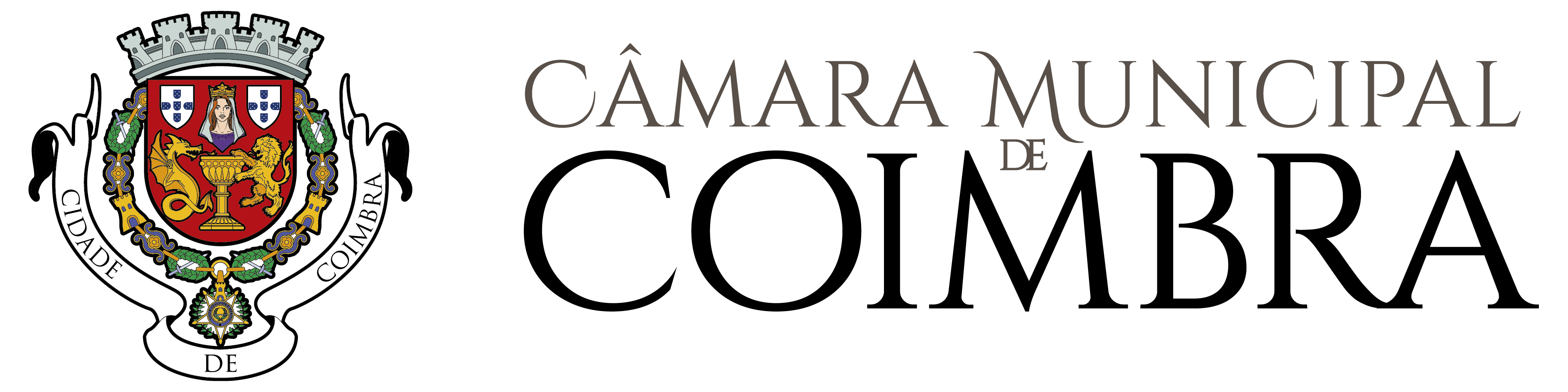 A preencher pelos 
serviços administrativosRegisto mGD nºDataSenhorPresidente da Câmara Municipal de CoimbraSenhorPresidente da Câmara Municipal de CoimbraProcesso nºSenhorPresidente da Câmara Municipal de CoimbraSenhorPresidente da Câmara Municipal de CoimbraSenhorPresidente da Câmara Municipal de Coimbra